Министерство образования и науки Республики ДагестанГБПОУ РД «Профессионально-педагогический колледж им. З.Н. Батырмурзаева»«31» октября 2020 г.                            ИНФОРМАЦИЯо выполнении мероприятий пунктов 1.6 и 2.2.1 Комплексного плана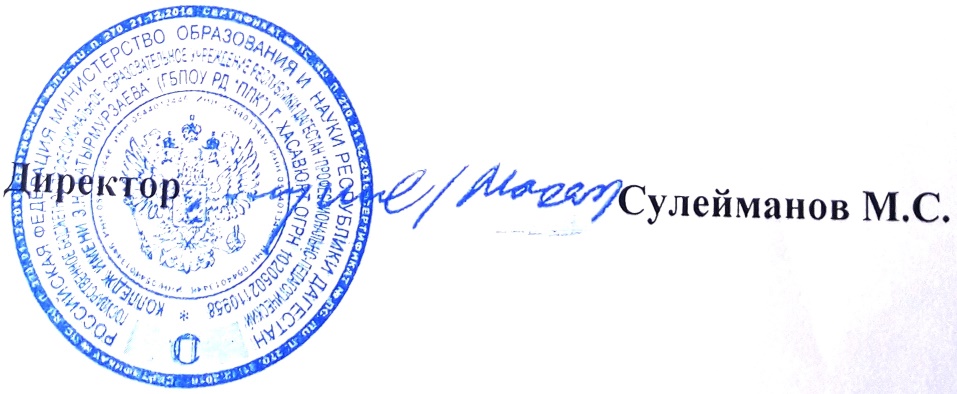 №Наименование отчетных показателей и мероприятий Комплексного планаПоказатели (за год)Данные о проведении с лицами, прибывающими в Российскую Федерацию из стран Центрально-Азиатского региона для обучения, на базе образовательных организаций высшего и среднего профессионального образования мероприятий (в том числе при участии представителей религиозных и общественных организаций, психологов) в форме индивидуальных или групповых бесед по доведению норм законодательства, устанавливающих ответственность за участие и содействие террористической деятельности, разжигание социальной, расовой, национальной и религиозной розни, создание и участие в деятельности общественных объединений, цели и действия которых направлены на насильственное изменение основ конституционного строя России (п. 1.6 Комплексного плана)Данные о проведении с лицами, прибывающими в Российскую Федерацию из стран Центрально-Азиатского региона для обучения, на базе образовательных организаций высшего и среднего профессионального образования мероприятий (в том числе при участии представителей религиозных и общественных организаций, психологов) в форме индивидуальных или групповых бесед по доведению норм законодательства, устанавливающих ответственность за участие и содействие террористической деятельности, разжигание социальной, расовой, национальной и религиозной розни, создание и участие в деятельности общественных объединений, цели и действия которых направлены на насильственное изменение основ конституционного строя России (п. 1.6 Комплексного плана)Данные о проведении с лицами, прибывающими в Российскую Федерацию из стран Центрально-Азиатского региона для обучения, на базе образовательных организаций высшего и среднего профессионального образования мероприятий (в том числе при участии представителей религиозных и общественных организаций, психологов) в форме индивидуальных или групповых бесед по доведению норм законодательства, устанавливающих ответственность за участие и содействие террористической деятельности, разжигание социальной, расовой, национальной и религиозной розни, создание и участие в деятельности общественных объединений, цели и действия которых направлены на насильственное изменение основ конституционного строя России (п. 1.6 Комплексного плана)Общее количество мероприятий, реализованных с лицами, прибывшими из стран Центрально-Азиатского регионаЛица отсутствуютКоличество лиц, прибывших из стран Центрально-Азиатского региона, с которыми проведены мероприятия (индивидуальных / групповых бесед)_/_Количество мероприятий, реализованных с участием представителей правоохранительных органов / религиозных деятелей / представителей общественных организаций / психологов_/_/_/_Общее количество лиц, прибывших из стран Центрально-Азиатского региона0Данные о проведении на базе образовательных организаций воспитательных и культурно-просветительских мероприятий, направленных на развитие у детей и молодежи неприятия идеологии терроризма и привитие им традиционных российских духовно-нравственных ценностей (п. 2.2.1 Комплексного плана)Данные о проведении на базе образовательных организаций воспитательных и культурно-просветительских мероприятий, направленных на развитие у детей и молодежи неприятия идеологии терроризма и привитие им традиционных российских духовно-нравственных ценностей (п. 2.2.1 Комплексного плана)Данные о проведении на базе образовательных организаций воспитательных и культурно-просветительских мероприятий, направленных на развитие у детей и молодежи неприятия идеологии терроризма и привитие им традиционных российских духовно-нравственных ценностей (п. 2.2.1 Комплексного плана)Количество воспитательных и культурно-просветительских мероприятий, направленных на развитие у детей и молодежи неприятия идеологии терроризма и привитие им традиционных российских духовнонравственных ценностей на базе подведомственных образовательных организаций80Количество лиц, охваченных указанными мероприятиями1200Наименование отчетных показателей и мероприятий Комплексного планаНаименование отчетных показателей и мероприятий Комплексного планаПоказатели (за год)Количество представителей религиозных и общественных организаций, деятелей культуры и искусства, привлеченных к проведению указанных мероприятий14 чел.